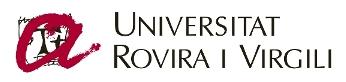 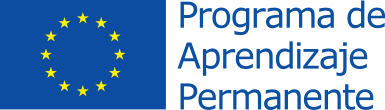 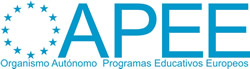 Anexo VPROGRAMA ERASMUSMOVILIDAD DE PERSONAL PARA FORMACIÓNINFORME FINAL DEL BENEFICIARIONota para el beneficiario: Este informe de su experiencia proporcionará al programa PAP/Erasmus valiosa información que beneficiará al personal docente/no docente futuro y contribuirá a la mejora del programa. Agradecemos su colaboración al rellenar esta encuesta.Todos los datos personales contenidos en el formulario deberán tratarse de conformidad con el Reglamento (CE) nº 45/2001 del Parlamento Europeo y del Consejo de 18 de diciembre de 2000 relativo a la protección de las personas físicas en relación con el tratamiento de datos personales por parte de las instituciones y organismos comunitarios y la libre circulación de dichos datos. El beneficiario podrá, previa solicitud por escrito, modificar cualquier información errónea o incompleta, así como tener la posibilidad de presentar una denuncia por el tratamiento dado a sus datos ante el Supervisor Europeo  (Diario Oficial L 8, 12.1.2001).Fecha:			Firma:Nota: este documento debe ser completado y remitido al Centro Internacional en un plazo de como máximo 15 días a contar desde fecha de finalización de la movilidad.0. Identificación de la institución de origen (a rellenar por ésta)Nombre de la institución de enseñanza superior: ……………………………………………..Código : ………………………………………………….1.Identificación del beneficiario Nombre: …………… Apellidos: ………………………………..Sexo: V/MCiudad y país: ………………………………………………………..Área de especialización académica/ de trabajo: ……………………………………………………………………………Correo electrónico: ..…………………………………………………………………………2. Período de la movilidadNombre de la institución/empresa de acogida:………………………………………..Código Erasmus (si procede)…………………………………………….de (dd/mm/aaaa)______ a (dd/mm/aaaa) ______________3. Organización de la estancia en otro país europeoComentar aspectos tales como: - Contactos preliminares con la institución/empresa de destino (¿quién la ha elegido: el beneficiario, el departamento?, ¿había establecido su departamento previamente actividades de cooperación Erasmus?)- Preparación del período de estancia en el país de destino (preparación lingüística, producción de material, etc.).4. Contenido de las actividadesComentar aspectos tales como: - Visitas, formación, etc.- Actividades individuales o en grupo.- Otras actividades desarrolladas en la institución de destino.5. Evaluación del periodo de movilidad ¿Los resultados obtenidos fueron los esperados? Sí/No¿Obtuvo resultados adicionales? Sí/NoEn caso afirmativo, especifíquelos: Comentarios sobre los aspectos positivos y/o las dificultades encontradas:Por favor, evalúe la calidad del período de intercambio en una escala de  5, en la que 1=pobre o negativo, 5=excelente. Rodee con un círculo el número más apropiado.Juicio de los resultados académicos/profesionales de su estancia: 1  -  2  -  3  -  4  -  5Juicio de los resultados culturales y sociales de su estancia-  2  -  3  -  4  -  5Evaluación general de su estancia Erasmus-  2  -  3  -  4  -  5Recomendaciones para ayudar a la difusión /explotación de la experiencia/los resultados de su periodo de movilidad en su departamento/institución, etc.Sugerencias (aspectos en que el programa impartido podría mejorarse, etc.)